IMAGE SUBTITLEFrom	Sylke BeckerPhone	+49 69 756081-33E-Mail	s.becker@vdw.dePress release imagesPrecision grinding guarantees smooth running in electric drives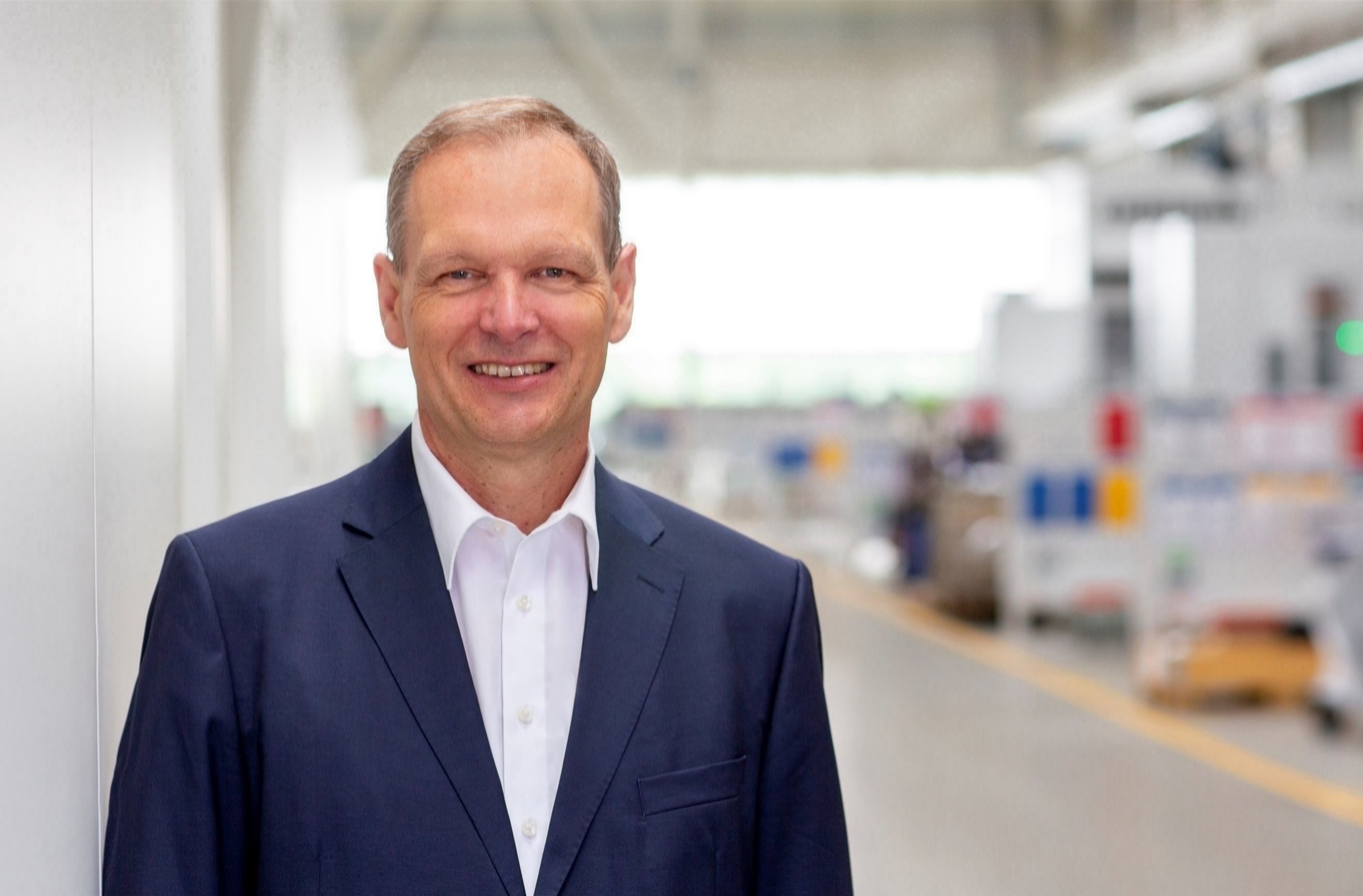 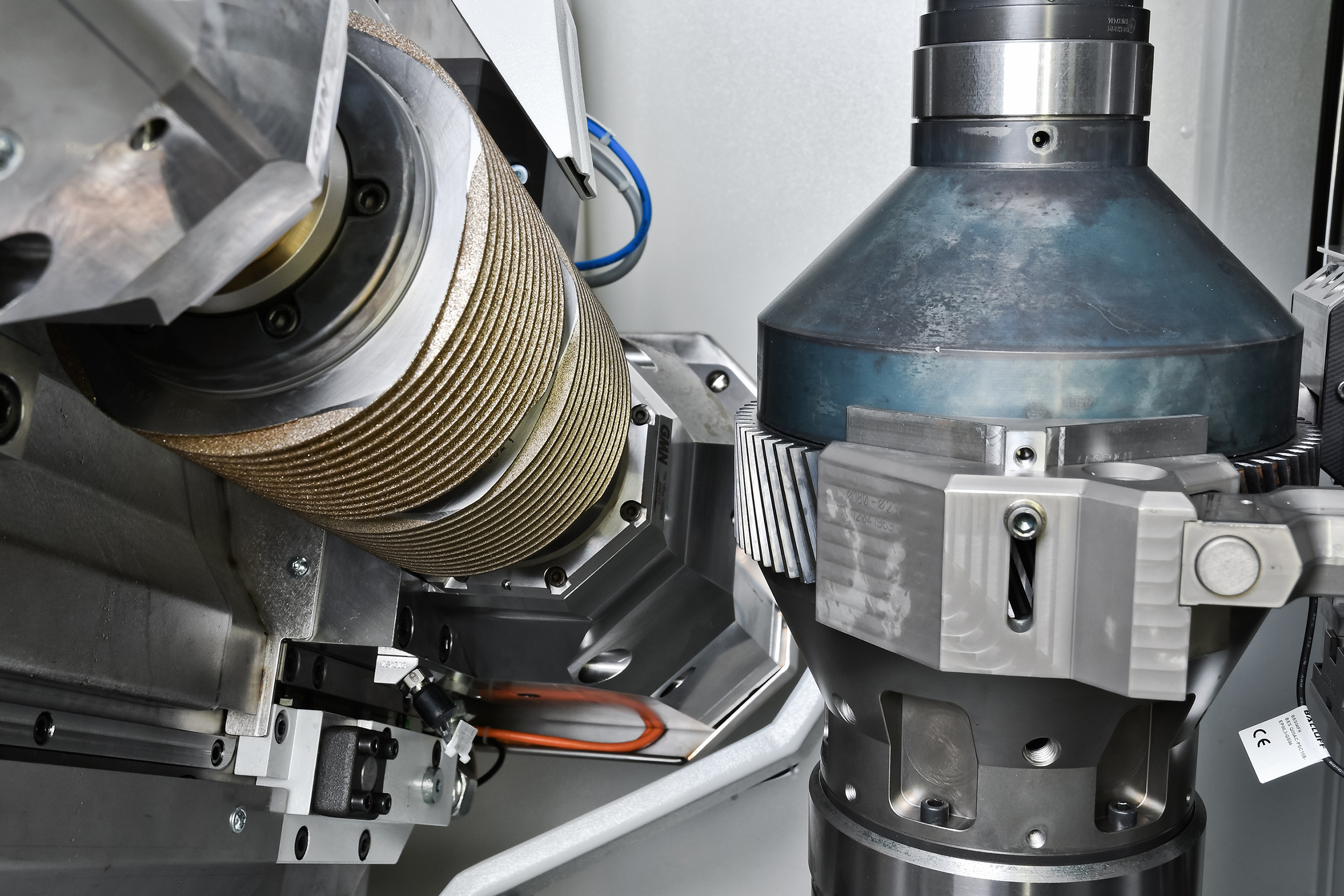 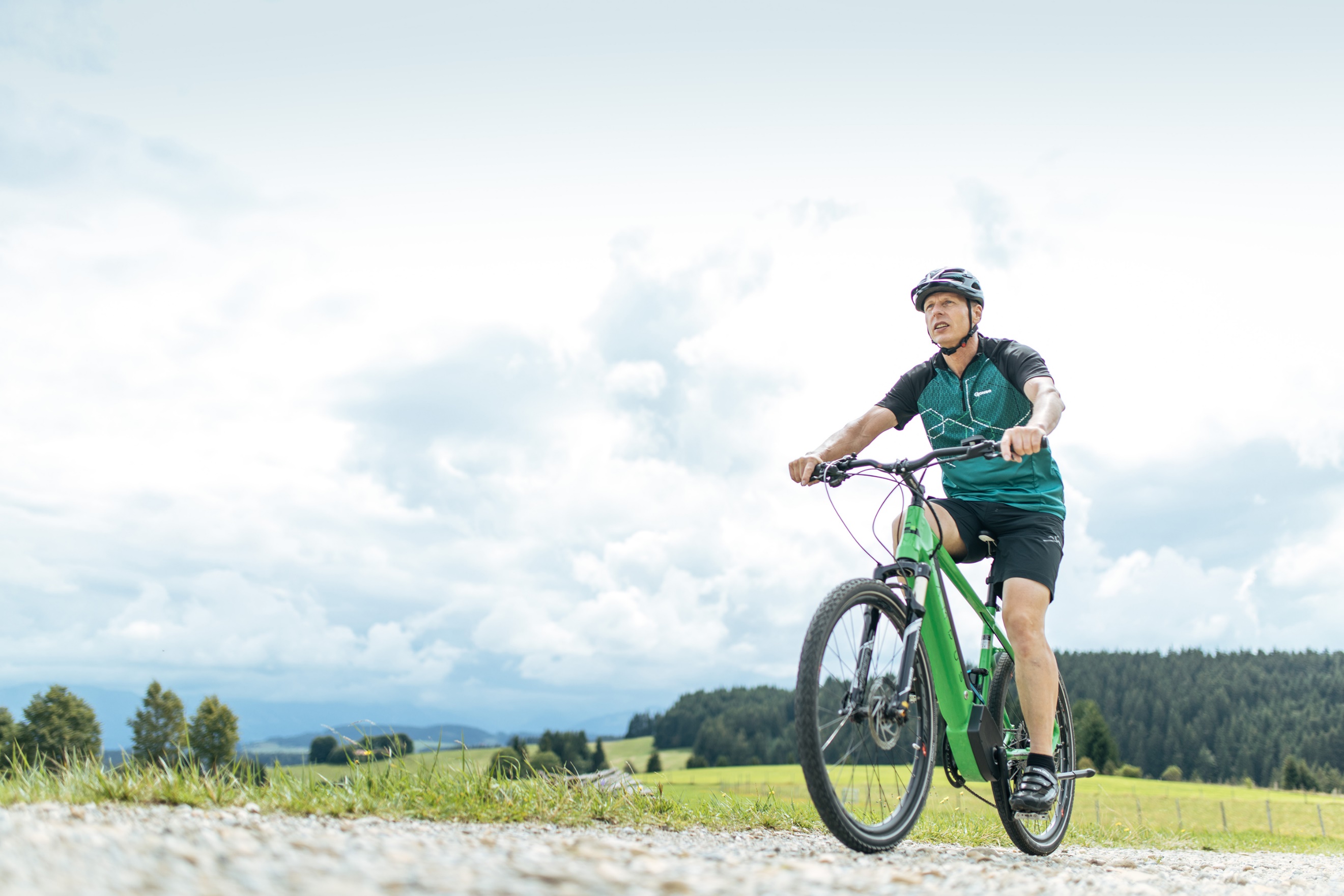 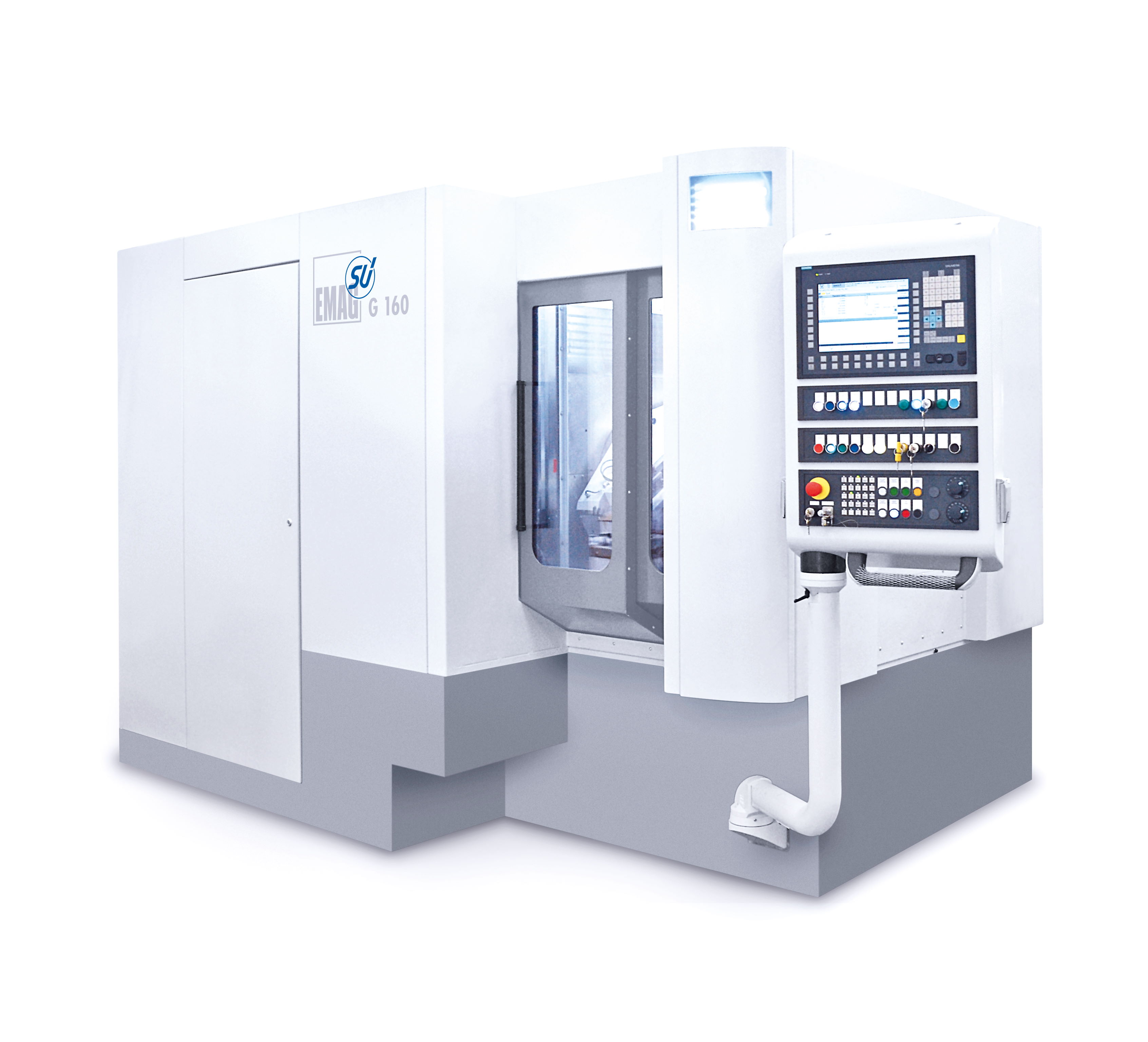 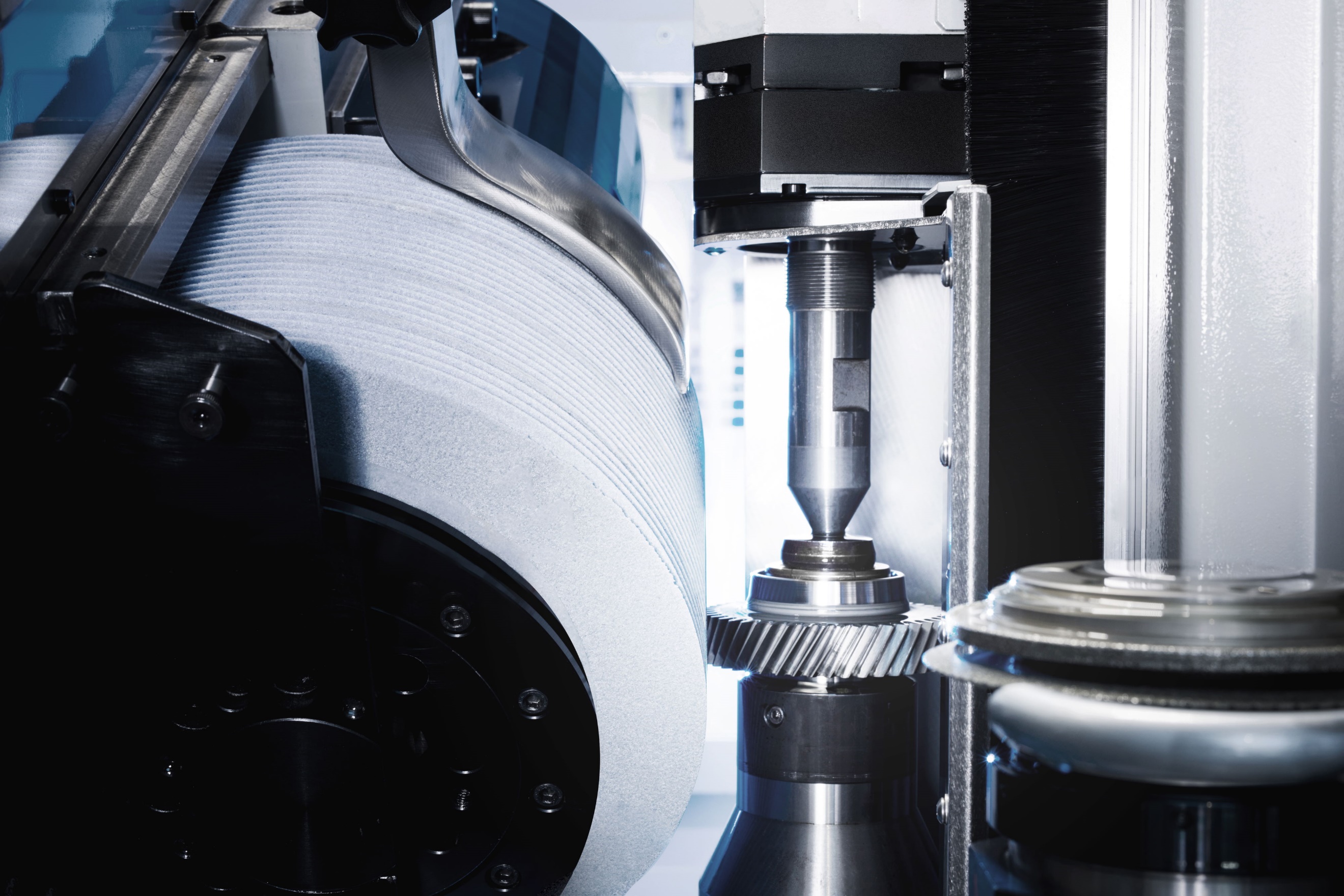 